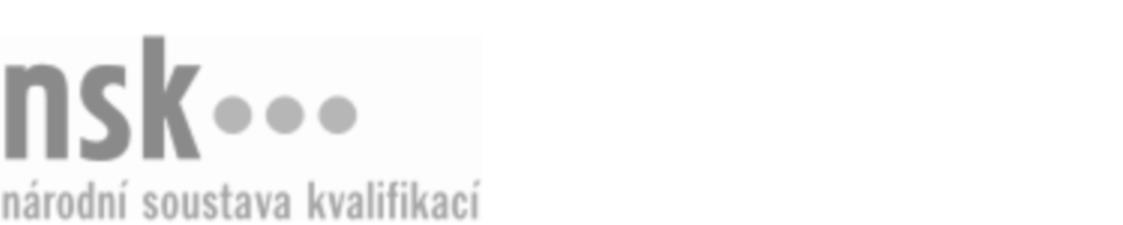 Autorizované osobyAutorizované osobyAutorizované osobyAutorizované osobyAutorizované osobyAutorizované osobyPracovník/pracovnice pro povrchovou úpravu nábytku (kód: 33-019-H) Pracovník/pracovnice pro povrchovou úpravu nábytku (kód: 33-019-H) Pracovník/pracovnice pro povrchovou úpravu nábytku (kód: 33-019-H) Pracovník/pracovnice pro povrchovou úpravu nábytku (kód: 33-019-H) Pracovník/pracovnice pro povrchovou úpravu nábytku (kód: 33-019-H) Pracovník/pracovnice pro povrchovou úpravu nábytku (kód: 33-019-H) Autorizující orgán:Ministerstvo průmyslu a obchoduMinisterstvo průmyslu a obchoduMinisterstvo průmyslu a obchoduMinisterstvo průmyslu a obchoduMinisterstvo průmyslu a obchoduMinisterstvo průmyslu a obchoduMinisterstvo průmyslu a obchoduMinisterstvo průmyslu a obchoduMinisterstvo průmyslu a obchoduMinisterstvo průmyslu a obchoduSkupina oborů:Zpracování dřeva a výroba hudebních nástrojů (kód: 33)Zpracování dřeva a výroba hudebních nástrojů (kód: 33)Zpracování dřeva a výroba hudebních nástrojů (kód: 33)Zpracování dřeva a výroba hudebních nástrojů (kód: 33)Zpracování dřeva a výroba hudebních nástrojů (kód: 33)Povolání:Pracovník pro povrchovou úpravu nábytkuPracovník pro povrchovou úpravu nábytkuPracovník pro povrchovou úpravu nábytkuPracovník pro povrchovou úpravu nábytkuPracovník pro povrchovou úpravu nábytkuPracovník pro povrchovou úpravu nábytkuPracovník pro povrchovou úpravu nábytkuPracovník pro povrchovou úpravu nábytkuPracovník pro povrchovou úpravu nábytkuPracovník pro povrchovou úpravu nábytkuKvalifikační úroveň NSK - EQF:33333Platnost standarduPlatnost standarduPlatnost standarduPlatnost standarduPlatnost standarduPlatnost standarduStandard je platný od: 21.10.2022Standard je platný od: 21.10.2022Standard je platný od: 21.10.2022Standard je platný od: 21.10.2022Standard je platný od: 21.10.2022Standard je platný od: 21.10.2022Pracovník/pracovnice pro povrchovou úpravu nábytku,  29.03.2024 16:38:48Pracovník/pracovnice pro povrchovou úpravu nábytku,  29.03.2024 16:38:48Pracovník/pracovnice pro povrchovou úpravu nábytku,  29.03.2024 16:38:48Pracovník/pracovnice pro povrchovou úpravu nábytku,  29.03.2024 16:38:48Strana 1 z 2Autorizované osobyAutorizované osobyAutorizované osobyAutorizované osobyAutorizované osobyAutorizované osobyAutorizované osobyAutorizované osobyAutorizované osobyAutorizované osobyAutorizované osobyAutorizované osobyK této profesní kvalifikaci nejsou zatím přiřazeny žádné autorizované osoby.K této profesní kvalifikaci nejsou zatím přiřazeny žádné autorizované osoby.K této profesní kvalifikaci nejsou zatím přiřazeny žádné autorizované osoby.K této profesní kvalifikaci nejsou zatím přiřazeny žádné autorizované osoby.K této profesní kvalifikaci nejsou zatím přiřazeny žádné autorizované osoby.K této profesní kvalifikaci nejsou zatím přiřazeny žádné autorizované osoby.Pracovník/pracovnice pro povrchovou úpravu nábytku,  29.03.2024 16:38:48Pracovník/pracovnice pro povrchovou úpravu nábytku,  29.03.2024 16:38:48Pracovník/pracovnice pro povrchovou úpravu nábytku,  29.03.2024 16:38:48Pracovník/pracovnice pro povrchovou úpravu nábytku,  29.03.2024 16:38:48Strana 2 z 2